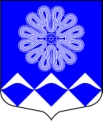 РОССИЙСКАЯ ФЕДЕРАЦИЯАДМИНИСТРАЦИЯМУНИЦИПАЛЬНОГО ОБРАЗОВАНИЯПЧЕВСКОЕ СЕЛЬСКОЕ ПОСЕЛЕНИЕКИРИШСКОГО МУНИЦИПАЛЬНОГО РАЙОНАЛЕНИНГРАДСКОЙ ОБЛАСТИПОСТАНОВЛЕНИЕот 13 ноября 2020 года                                                                               № 87Руководствуясь Федеральным законом от 02 марта 2007 года № 25-ФЗ «О муниципальной службе в Российской Федерации», Федеральным законом от 25 декабря 2008 года № 273-ФЗ «О противодействии коррупции», на основании протеста Киришской городской прокуратуры исх. № 7-69-2020 от 09.11.2020 года, администрация Пчевского сельского поселения ПОСТАНОВЛЯЕТ:1.Внести в Кодекс этики и служебного поведения муниципальных     служащих      муниципального  образования Пчевское сельское    поселение Киришского муниципального района Ленинградской области, утвержденный постановлением от  27.02.2018 № 11 следующие изменения:1.1. в пункт 10 раздела II слово «призваны» заменить словом «обязаны».1.2. в пункт 22 раздела II слово «призван» заменить словом «обязан».2.	Опубликовать настоящее постановление в газете «Пчевский вестник» и разместить на официальном сайте Пчевского сельского поселения.3.	Настоящее постановление вступает в силу после его официального опубликования.Глава администрации						                  Д.Н. Левашов